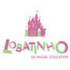 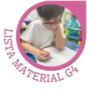 1 AQUARELA 12 CORES 1 APONTADOR COM DEPÓSITO NO FORMATO DO LÁPIS 3 BLOCOS DE CANSON BRANCO A4 3 BLOCOS DE CANSON COLORIDO A31 BLOCO DE KRAFT COLEÇÃO ECOCORES 100G/M2 (SUGESTÃO RIDET) 2 BORRACHAS BRANCAS (SUGESTÃO PENTEL) 1 CAIXA DE JOGO EM INGLÊS1 CAIXA DE CANETINHA HIDROCOR COM 12 CORES 2 CAIXAS ORGANIZADORAS TRANSPARENTES  DE PLÁSTICO COM TAMPA/10 LITROS. 1 CAIXA DE GIZ DE CERA COM 12 CORES 1 CAIXA DE TINTA PLÁSTICA COM 6 CORES 2 CAIXAS DE LÁPIS DE COR 12 CORES TRIANGULAR 1 CAIXA DE COLA GLITTER 6 CORES 1 CAIXA DE BLOCOS DE MONTAR 1 CAMISETA ADULTO PARA PINTURA E 1  AVENTAL 1 CANETA PERMANENTE PRETA 2 COLAS BASTÃO 10 GR (SUGESTÃO PRITT) 2 COLAS BRANCAS 90 GR (SUGESTÃO TENAZ) 4 COLAS QUENTE (REFIL) 1 ESTOJO COM 3 ZÍPERES 1 KIT TECELAGEM(SUGESTÃO PAPEL TOYS) 4 LÁPIS GRAFITE Nº2 TRIANGULAR  1  MASSINHA DE MODELAR POTE GRANDE 1 METRO DE FELTRO AZUL 1 METRO DE CONTACT TRANSPARENTE1 METRO DE PLÁSTICO GROSSO TRANSPARENTE 1 PACOTE DE ADESIVOS BOLINHAS PARA CATÁLOGO 1 PRINT TAK 1 PASTA VERDE DE ELÁSTICO CANELADA GROSSA A4 1 PINCEL Nº14 1 QUADRO BRANCO COM CANETA 2 REVISTAS PARA PESQUISA COM IMAGENS 1 ROLINHO PARA PINTURA 2 ROLOS DE FITA DUPLA FACE GROSSA  2 ROLOS DE FITA CREPE GROSSA 10 SACOS OFÍCIOS A4 GROSSO 1 TESOURA SEM PONTA 1 TINTA GUACHEMATERIAIS DE HIGIENE 1 ÁLCOOL GEL 5 CAIXAS DE LENÇO DE PAPEL 1 CREME DENTAL INFANTIL  - DEIXAR NA SACOLINHA DE HIGIENE E REPOR QUANDO NECESSÁRIO1 ESCOVA DE DENTE - DEIXAR NA SACOLINHA DE HIGIENE  5 LENÇOS UMEDECIDOS - QUANDO TERMINAR SERÁ SOLICITADO NOVAMENTE1 ESCOVA OU PENTE DE CABELO PEQUENA - DEIXAR NA SACOLINHA DE HIGIENE                            1 TOALHA PARA LANCHE - DEIXAR NA LANCHEIRA1 TOALHA DE MÃO - DEIXAR NA SACOLINHA DE HIGIENE 1 SACOLINHA DE HIGIENE (SOLICITAR NA RECEPÇÃO DA ESCOLA)Obs: Os materiais da PAPEL TOYS podem ser adquiridos diretamente pelo telefone (11) 98174-7907 | Falar com Celso. 